TOWN OF NORTH CANAAN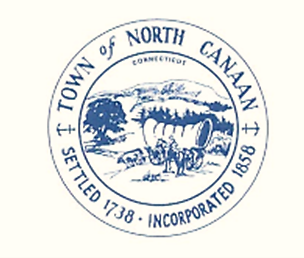 PLANNING AND ZONING COMMISSIONTOWN HALL  100 PEASE STREETNORTH CANAAN, CONNECTICUT 06018(860) 824-7313Agenda October 11, 2022 7PMContinuation of public hearing from 9/12/20221. Call to order2. Attendance and Seating of Alternates as necessary3. Opening remarks4. Approval of Minutes5. Presentation for 96 Main Street Project6. Public Comment7. Written public Comment8. Close public hearing.Regular meeting October 11, 2022Agenda for regular meeting following public hearing1. Call to order2. Attendance and Seating of alternates as necessary3. Opening Remarks4. Approval of August minutes as there was no September meeting.5. ZEO Reports for September and OctoberPage 26. Old business    Community Health and Wellness 6-8 East Main St    96 Main Street Application    Regulation Workshop held on September 26, 2022    Cannabis workshop for regulations 7. Other Business as appropriate to come before the commission8. Public Comments9. Adjournment Respectfully SubmittedGeorge MartinZoning Enforcement Officer